Экологический проект "От зернышка до хлебушка"Не напрасно народ с давних пор и понынеХлеб насущный зовет самой первой святыней.Золотые слова забывать мы не вправе:"Хлеб всему голова!" - в поле, в доме, в державе!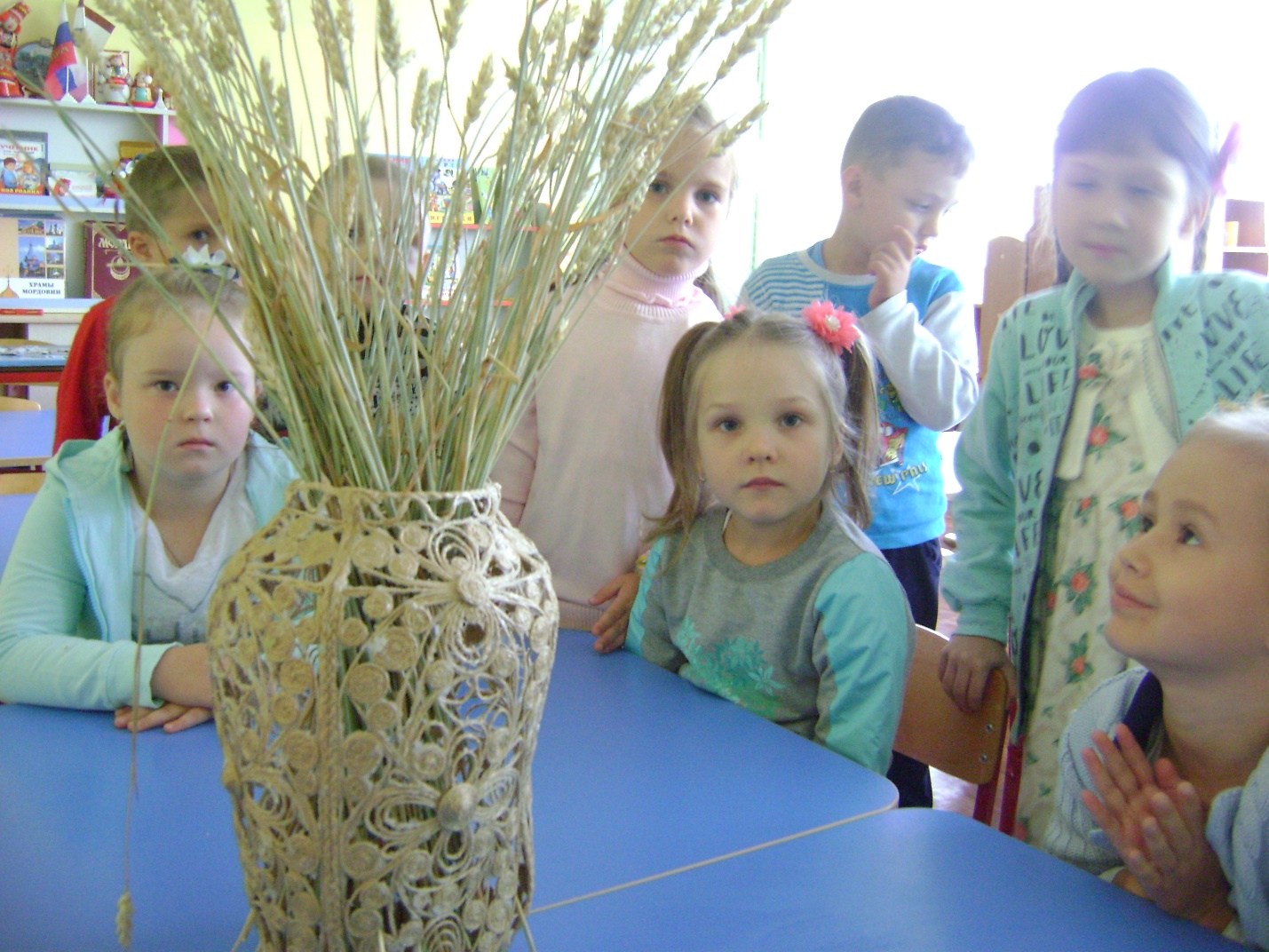 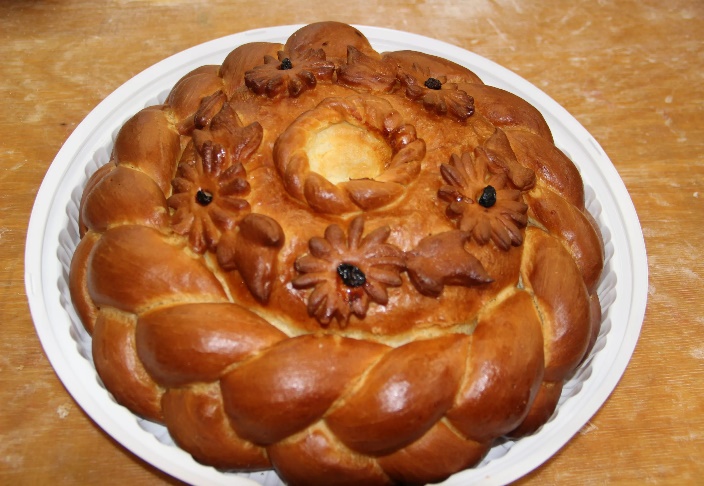 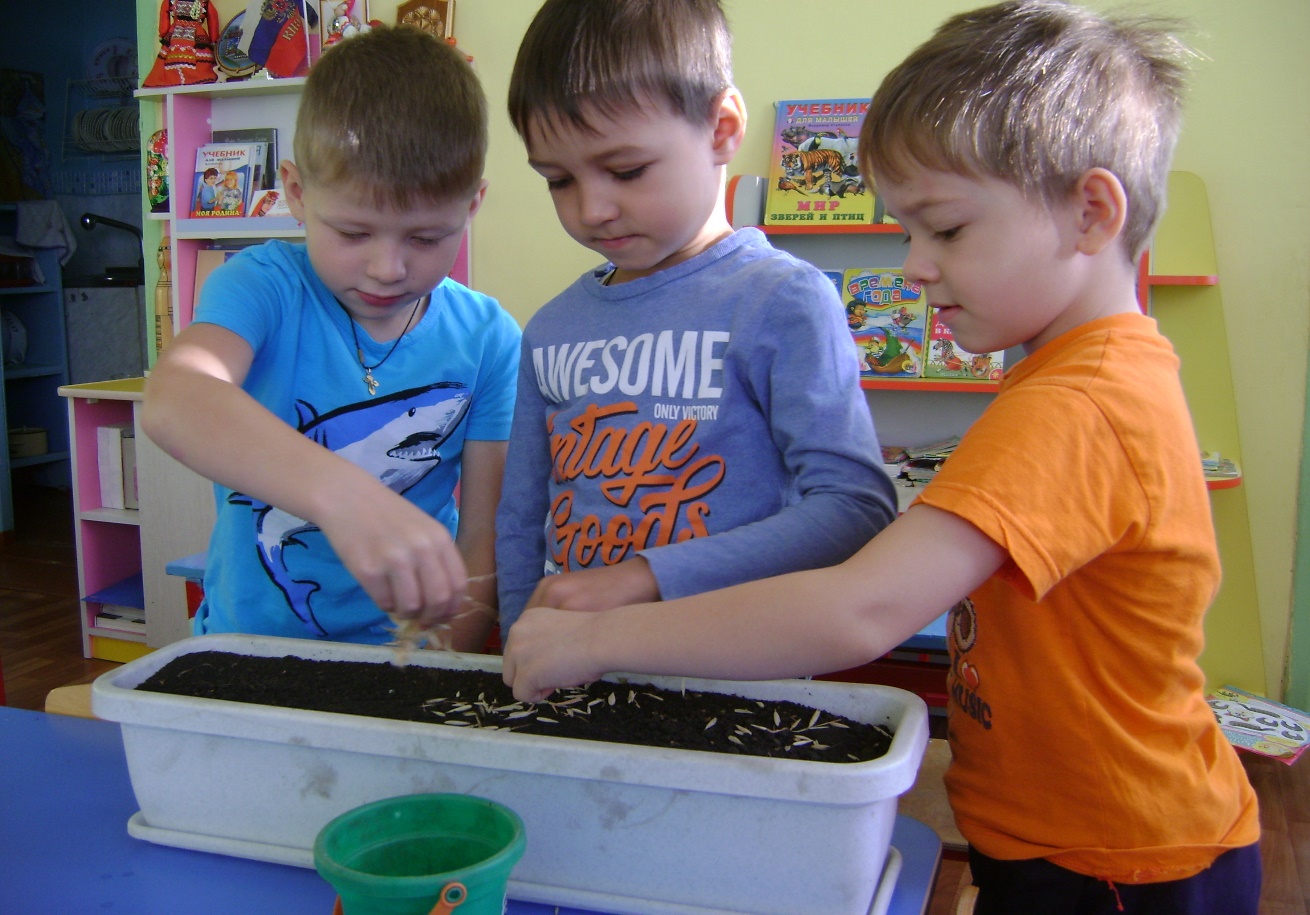 В землю бросим мы зерно - колосочек прорастёт.В землю вниз протянет кореньКолос – к солнцу, вверх, вперед!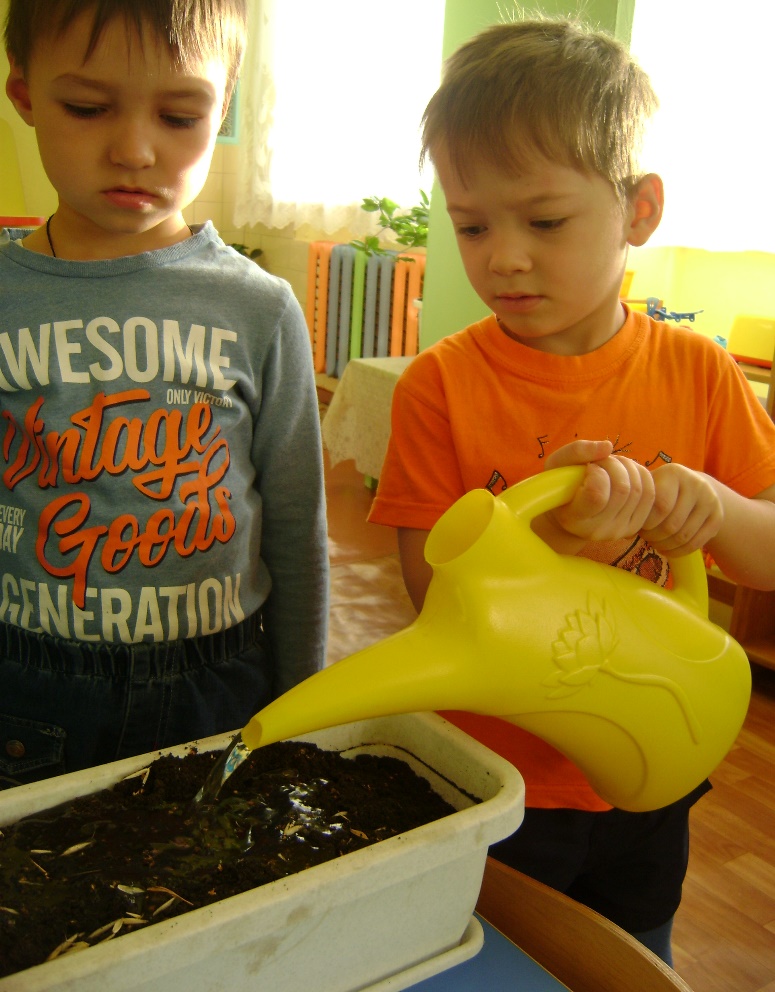 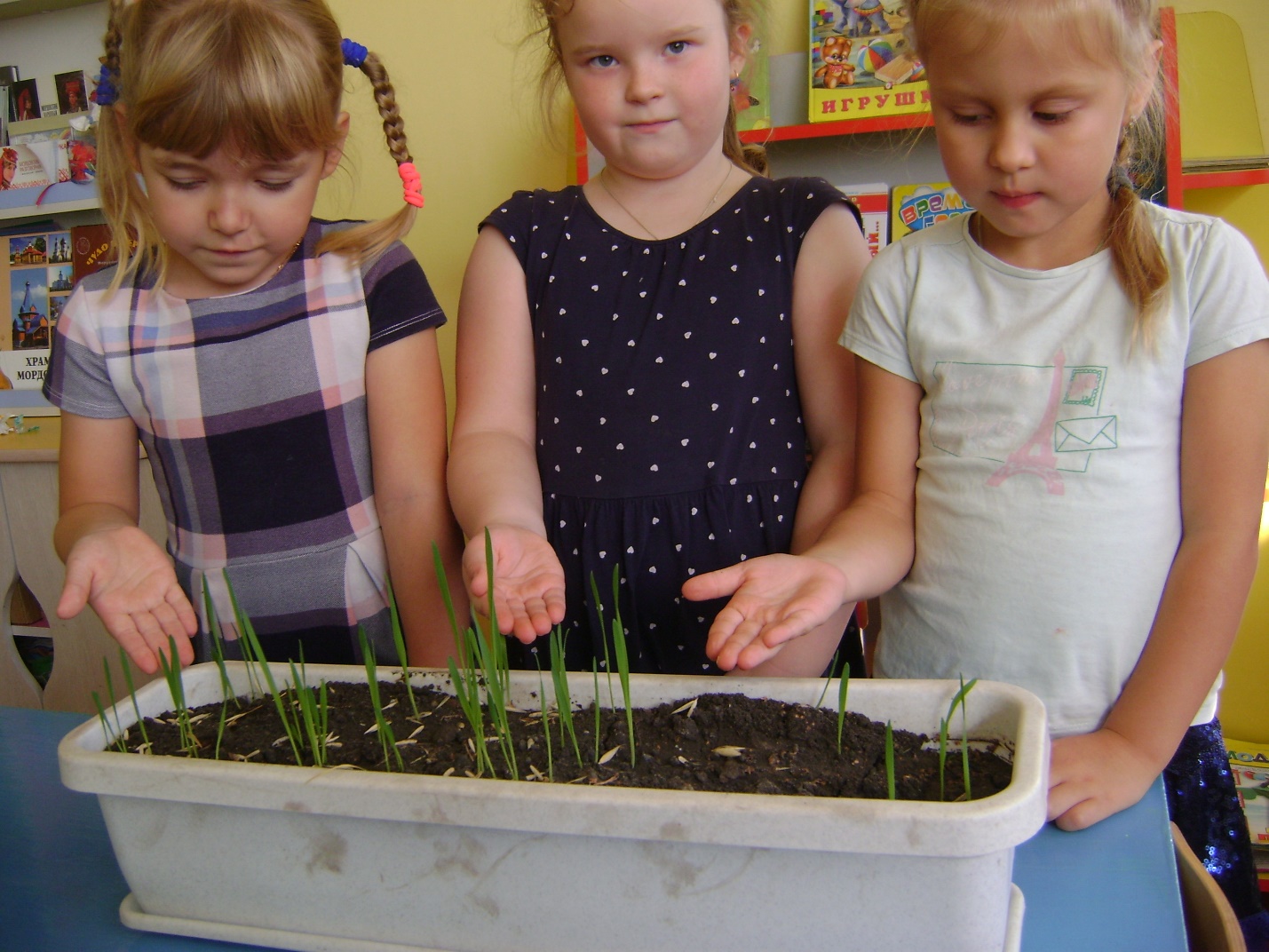 Зернышко – крошка лежало в земле. Лежало, согрелось, разбухло в тепле.Сначала разбухло, потом проросло,Тонким росточком в земличке взошло.Ну разве не чудо, что хвостик такойПробился, прорвался сквозь слой земляной?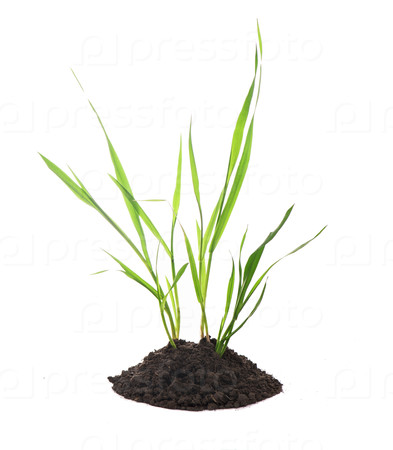 Из чего печётся хлеб, что едим мы на обед?Хлеб печётся из муки, что дают нам колоски.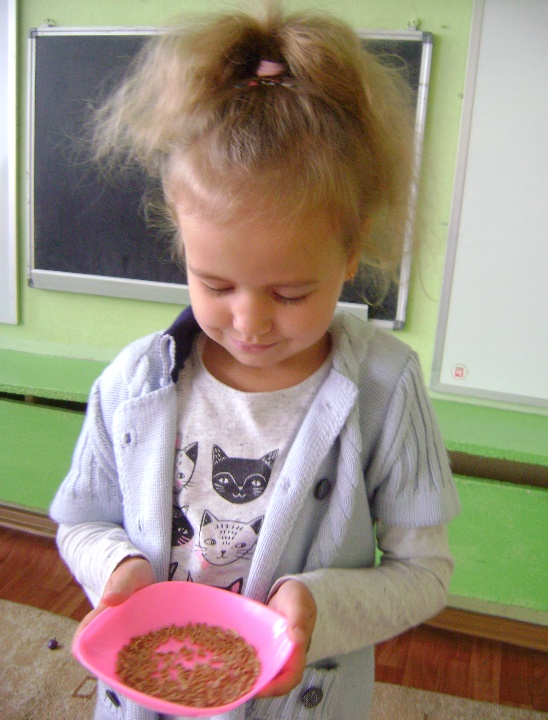 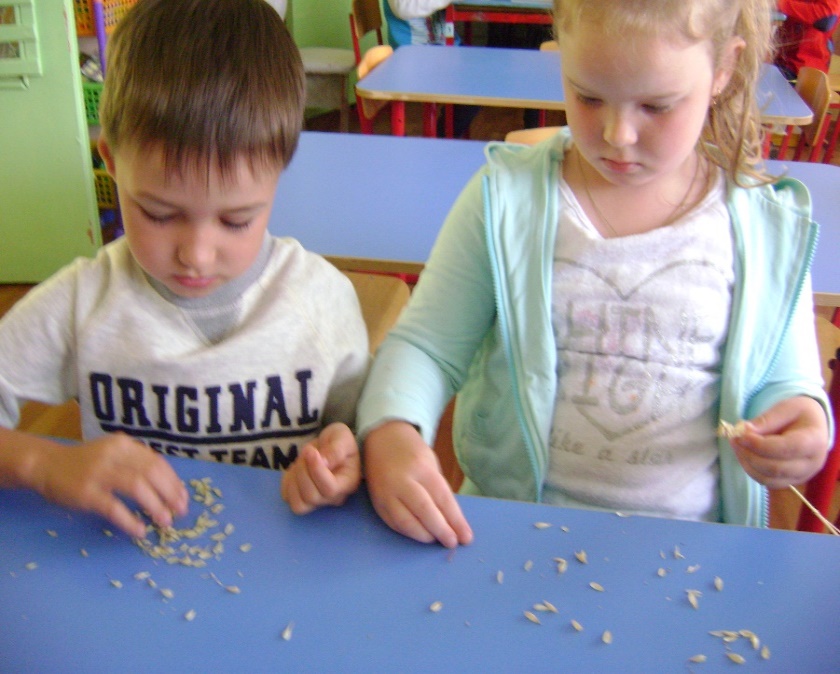 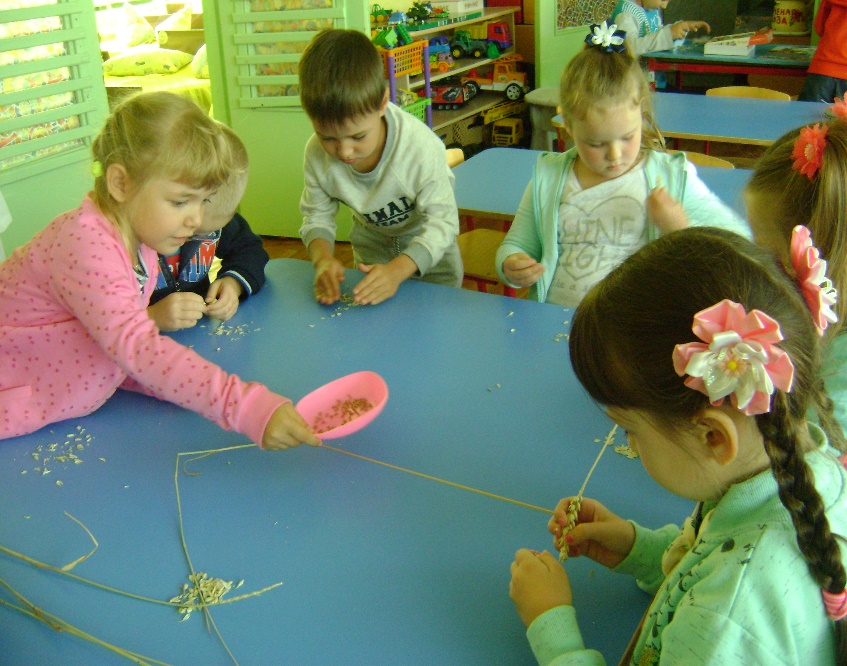 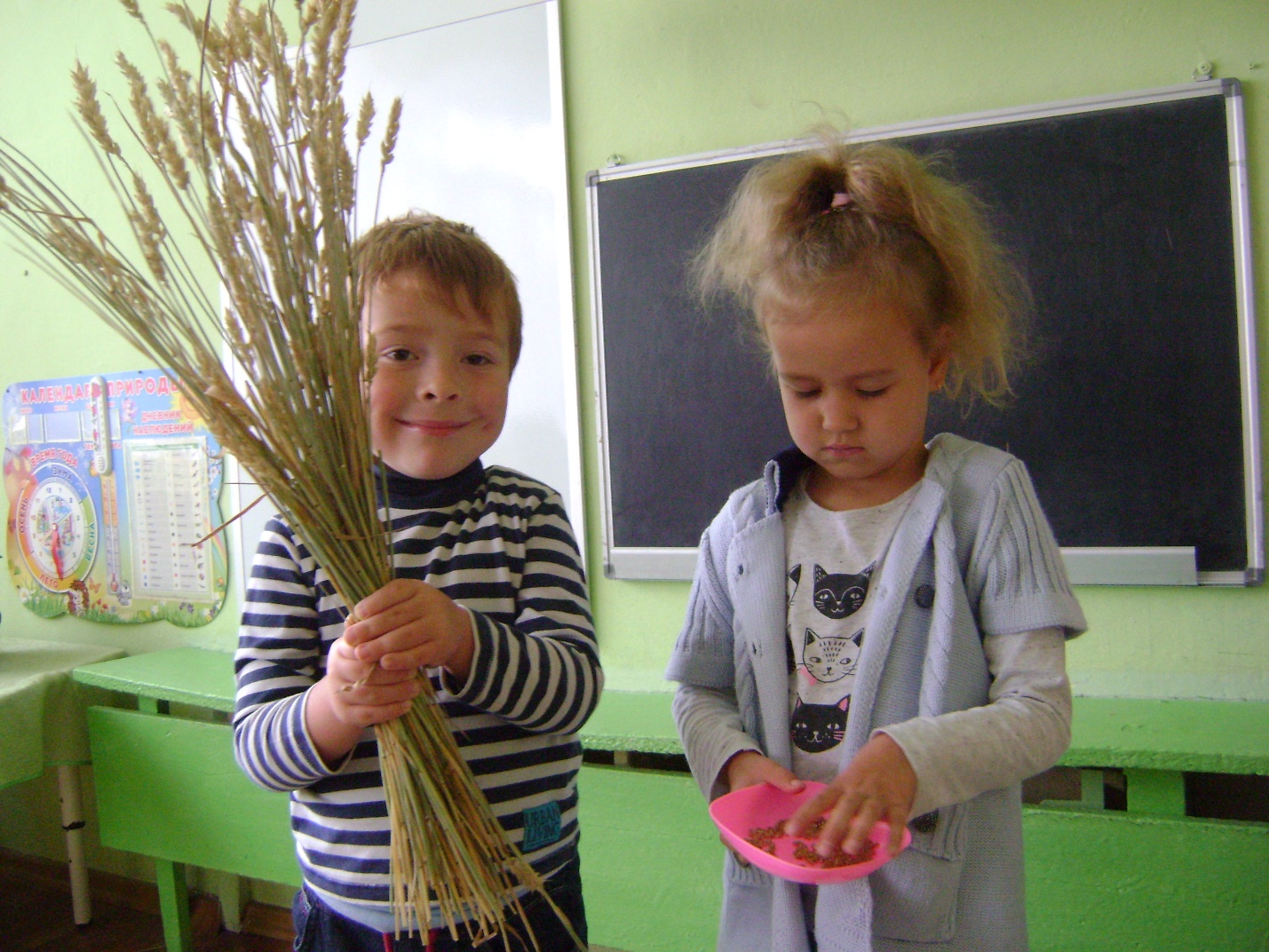 Убедитесь сами: колоски с усами!Прямо как у кошки – колкие немножко!В каждом колосочке зернышки – комочки,Зернышки с мукою бело-золотою.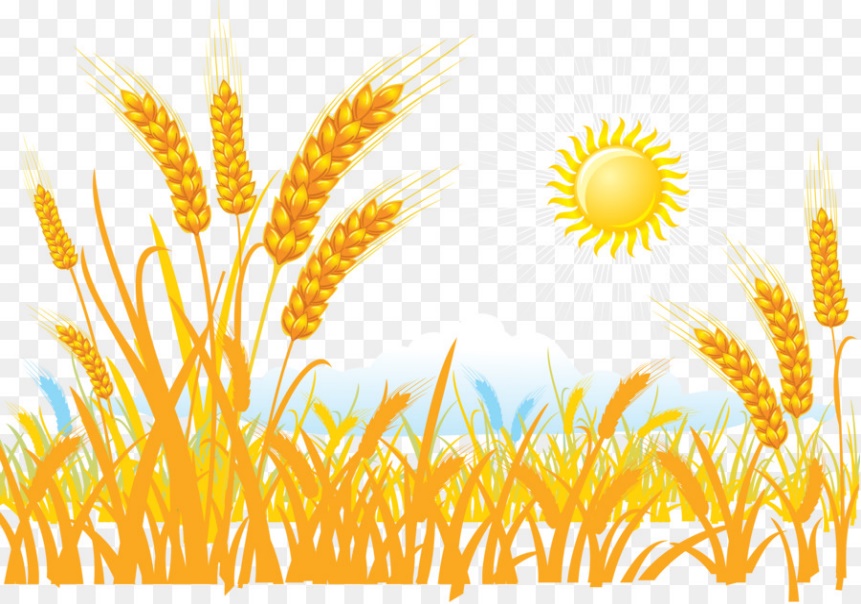 